Inschrijfformulier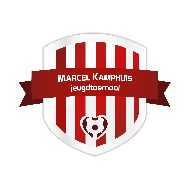 Voor het Marcel Kamphuis Internationaal Jeugdtoernooi6 en 7 Juni 2020 SV Enter.Wij schrijven in met de volgende teams:Zaterdagmorgen 6 Juni JO9 / MO9 / MO11TEAM	Klasse	Leider	06 – nr	EmailJO9 - 	___	_______	_______________	________	_______MO9 - 	___	_______	_______________	________	_______MO11 -	___	_______	_______________	________	_______Zaterdagmiddag 6 Juni JO11 / MO13TEAM		Klasse	Leider	06 – nr	EmailJO11 -	___	_______	______________	________	_______MO13 -	___	_______	______________	________	_______Zondagmorgen 7 Juni JO13  		TEAM		Klasse	Leider	06 – nr	EmailJO13 -	___	_______	_____________	________	_______

MO15 -	___	_______	_____________	________	_______Zondagmiddag 7 Juni JO15		TEAM		Klasse	Leider	06 – nr	EmailJO15 -	___	_______	_____________	________	_______Mini’s  ___	_______	_____________	________	_______
Naam vereniging		:  _ _ _ _ _ _ _ _ _ _ _ _ _ _ _ _ _ _ _ _ Naam Contactpersoon	:  _ _ _ _ _ _ _ _ _ _ _ _ _ _ _ _ _ _ _ _ E- mail adres			:  _ _ _ _ _ _ _ _ _ _ _ _ _ _ _ _ _ _ _ _Telefoon 			:  _ _ _ _ _ _ _ _ _ _ _ _ _ _ _ _ _ _ _ _Graag z.s.m. retourneren aan:	info@sventer.nl